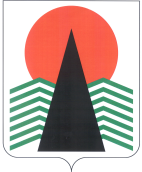 Муниципальное образованиеСельское поселение СентябрьскийНефтеюганский районХанты-Мансийский автономный округ – ЮграАДМИНИСТРАЦИЯ СЕЛЬСКОГО ПОСЕЛЕНИЯ СЕНТЯБРЬСКИЙПОСТАНОВЛЕНИЕп. СентябрьскийО внесении изменений в постановление администрации сельского поселения Сентябрьский  «Об утверждении муниципальной программы «Управление имуществом в сельском поселении  Сентябрьский на 2019-2025 годы» от 23.11.2018 149-па (в редакции  от 31.12.2019 №146-па, 22.05.2020 №53-па, 23.12.2020 №123-па, 29.12.2020 №129-па).В соответствии со статьей 179 Бюджетного кодекса Российской Федерации, в целях реализации Прогноза социально-экономического развития сельского поселения Сентябрьский на долгосрочный период, руководствуясь постановлениями Администрации сельского поселения Сентябрьский от 08.11.2016 № 143-па «О муниципальных и ведомственных целевых программах муниципального образования сельское поселение Сентябрьский»  (в редакции от 29.10.2018 №135-па), от 29.10.2018 № 136-па «Об утверждении перечня муниципальных программ сельского поселения Сентябрьский» п о с т а н о в л я ю: 1. Внести следующие изменения в постановление администрации сельского поселения Сентябрьский от 23.11.2018 №149-па «Об утверждении муниципальной программы «Управление имуществом в сельском поселении  Сентябрьский на 2019-2025 годы» от 23.11.2018 149-па (в редакции  от 31.12.2019 №146-па, 22.05.2020 №53-па, 23.12.2020 №123-па, 29.12.2020 №129-па) (далее – постановление), изложив приложение к постановлению в новой редакции, согласно приложению к настоящему постановлению2. Настоящее постановление подлежит официальному опубликованию (обнародованию) в информационном бюллетене «Сентябрьский вестник» и размещению на официальном сайте муниципального образования сельское поселение Сентябрьский.3. Настоящее постановление вступает в силу с момента его официального опубликования.4. Контроль за исполнением постановления оставляю за собой.Глава  поселения					                                         А.В. СветлаковПаспорт муниципальной программы Раздел 1 «Характеристика текущего состояния сферы социально-экономического развития муниципального образования сельское поселение Сентябрьский»Муниципальная программа «Управление муниципальным имуществом сельского поселения Сентябрьский» (далее – Программа) разработана в соответствии со ст. 179 Бюджетного кодекса Российской Федерации, во исполнение постановления Администрации сельского поселения Сентябрьский от 29.10.2018 № 136-па «Об утверждении перечня муниципальных программ сельского поселения Сентябрьский». Основаниями для разработки Программы являются:- бюджетное послание Президента Российской Федерации Федеральному собранию о бюджетной политике;-Устав муниципального образования сельское поселение Сентябрьский;- постановление Администрации сельского поселения Сентябрьский от 08.11.2016    № 143-па «О муниципальных и ведомственных целевых программах муниципального образования сельское поселение Сентябрьский» ;- постановление Администрации сельского поселения Сентябрьский от 17.10.2018 № 123-па «Об основных направлениях бюджетной политики и основных направлениях налоговой политики сельского поселения Сентябрьский на 2019 год и плановый период 2020 и 2021 годов».Управление муниципальным имуществом является неотъемлемой частью деятельности Администрации сельского поселения Сентябрьский по решению экономических и социальных задач, укреплению финансовой системы, развитию эффективной конкурентной экономики, обеспечивающей повышение уровня жизни и качества населения сельского поселения Сентябрьский. Муниципальное имущество сельского поселения создает материальную основу для реализации полномочий предоставления муниципальных услуг.Одной из основных проблем, возникающих при управлении муниципальным имуществом, является эффективность его использования, под которой, в первую очередь, подразумевается увеличение ценности имущества по приносимому им доходу. Это связано с необходимостью совмещения процессов рационального использования имущества, находящегося в собственности сельского поселения Сентябрьский, с его реализацией в целях получения доходов в бюджет сельского поселения Сентябрьский.Имущество и объекты муниципальной собственности образуются из имущества и объектов, переданных в муниципальную собственность в порядке, предусмотренном законодательством о разграничении государственной собственности на государственную и муниципальную собственность, включенных в казну в результате оформления права муниципальной собственности на бесхозяйные объекты, муниципальное имущество, закрепленное за муниципальными учреждениями на праве оперативного управления, а также имущество казны.Строительство и приобретение объектов жилого фонда, инвентаризация имущества, оценка, выявление и оформление в муниципальную собственность бесхозяйного имущества, предоставление жилья очередникам в сложившихся условиях является ключевой задачей органов местного самоуправления. Без реализации неотложных мер по повышению уровня жизни населения на территории сельского поселения Сентябрьский нельзя добиться существенного повышения качества жизни населения и эффективного управления муниципальным имуществом. Администрацией сельского поселения Сентябрьский осуществляется ведение реестра муниципального имущества и учет муниципальной казны поселения.В последние несколько лет администрацией сельского поселения Сентябрьский ведется активная работа по регистрации права собственности на объекты недвижимого имущества. К 2021 году планируется завершить регистрацию права муниципальной собственности на все объекты недвижимости, находящиеся в реестре муниципальной собственности сельского поселения Сентябрьский.Проводимые мероприятия по оформлению права собственности на объекты недвижимого имущества позволят обеспечить защиту имущественных прав сельского поселения.Программа направлена на урегулирование нерешенных проблем в сфере управления имуществом.Раздел 2. «Цели, задачи и показатели их достижения»Целью муниципальной программы является - формирование эффективной системы управления имуществом муниципального образования сельского поселения Сентябрьский.Достижение цели муниципальной программы  осуществляется путем решения задач:Совершенствование системы управления муниципальным имуществом;Обеспечение условий для выполнения функций, возложенных на МУ «Администрация поселения Сентябрьский»;Обеспечение оптимального состава имущества для исполнения полномочий органами муниципальной власти;Учет и контроль использования имущества;Исполнение в предусмотренном законом порядке полномочий по решению вопросов местного значения поселений;Учет и контроль использования муниципального жилищного фонда.Программа направлена на реализацию цели и задач и определяет систему необходимых мероприятий по формированию единой политики в сфере управления муниципальным имуществом, в том числе: в содействии создания необходимых административных, экономических, правовых и информационных условий для обеспечения устойчивого развития экономики муниципалитета, с указанием сроков реализации, ресурсного обеспечения, планируемых показателей и ожидаемых результатов реализации программы. Целевыми показателями муниципальной программы являются:Доля объектов недвижимого имущества, находящегося в муниципальной собственности, на которые зарегистрировано право собственности. Данный показатель будет определяться по формуле:Ди = Изп / Ип x 100%, где:Изп – количество недвижимого имущества поселения, на которое зарегистрировано право собственности за отчетный год;Ип – количество всего недвижимого имущества муниципального образования, подлежащего регистрации права собственности.Выполнение плана по поступлению дохода от приватизации муниципального имущества. Данный показатель будет определяться по итогам годового отчета, направляемого в Департамент финансов Нефтеюганского района.Выполнение плана по поступлению дохода от сдачи в аренду муниципального имущества. Данный показатель будет рассчитываться по формуле:ИП = ФД / УПД x 100%, где:ФД - фактический объем доходов бюджета сельского поселения Сентябрьский от сдачи в аренду муниципального имущества за отчетный год;УПД - утвержденный объем доходов бюджета сельского поселения Сентябрьский от сдачи в аренду муниципального имущества за отчетный год.Раздел 3. Характеристика программного мероприятияДля обеспечения достижения заявленной цели планируется реализация следующих основных мероприятий:Владение, пользование и распоряжение имуществом, находящимся в муниципальной собственности.Снос расселенных многоквартирных домов.Раздел 4. «Механизм реализации муниципальной программы»МУ «Администрация сельского поселения Сентябрьский»:- разрабатывает в пределах полномочий муниципальные правовые акты, необходимые для выполнения подпрограммы;- подготавливает и уточняет перечень программных мероприятий - на очередной финансовый год, уточняет затраты по программным мероприятиям, а также механизмы реализации программы.В процессе реализации программы может проявиться ряд внешних обстоятельств и рисков, которые могут влиять на результаты реализации программы:- риск стихийных бедствий (возникновение чрезвычайных ситуаций, связанных с лесными пожарами, наводнениями, засухой);- макроэкономические риски, которые связаны с возможностями снижения темпов роста экономики, уровня инвестиционной активности, с финансовым кризисом, непрогнозируемые инфляционные процессы, удорожание стоимости товаров (услуг), что также может повлиять на сроки, объем и качество выполнения задач по модернизации имущественного комплекса;- риск финансового обеспечения, который связан с недофинансированием программы, в связи с потенциально возможным дефицитом бюджетов всех уровней (в том числе и по иным источникам);- риск недобросовестности застройщиков, подрядчиков и поставщиков товаров (работ, услуг);- правовые риски, которые связаны с изменениями законодательства.- в процессе реализации программы возможно отклонение в достижение результатов из-за несоответствия отдельных мероприятий программы их ожидаемой эффективности.В целях управления указанными рисками в процессе реализации программы предусматривается:- проведение мониторинга выполнения программы, регулярного анализа и при необходимости ежегодной корректировки;- перераспределение объемов финансирования в зависимости от динамики и темпов достижения поставленных целей, изменений во внешней среде.Механизм реализации программы представляет собой скоординированные действия по срокам и направлениям действия исполнителей с учетом меняющихся социально-экономических условий. В зависимости от изменения задач на разной стадии исполнения отдельные мероприятия программы могут быть заменены на другие, в большей степени отвечающие задачам конкретного периода. При реализации муниципальной программы используются бережливые технологии в целях снижения затрат и повышения эффективности деятельности на потенциально коррупционноемких направлениях деятельности.Оценка реализации Программы производится за каждый отчетный финансовый год и за весь период реализации. Контроль за реализацией мероприятий программы осуществляется главой поселения, специалистами.Корректировка программных мероприятий и их ресурсного обеспечения осуществляется в соответствии с муниципальными правовыми актами и решениями о бюджете сельского поселения Сентябрьский. Решение о корректировке ресурсного обеспечения и программных мероприятий принимается по результатам промежуточной оценки эффективности их реализации, оценки достигнутых целевых показателей эффективности.Корректировка программных мероприятий и их ресурсного обеспечения осуществляется одновременно с корректировкой целевых показателей целевой программы (за исключением сокращение ресурсного обеспечения целевой программы на сумму положительной экономии бюджетных средств).Ответственный исполнитель программных мероприятий обеспечивает доступность и открытость следующей информации:о ходе реализации Программы и ее отдельных мероприятий, полноте и качестве их реализации;о результатах реализации Программы и ее отдельных мероприятий, включая достигнутые показатели эффективности в сопоставлении с запланированными;аналитической информации, подготавливаемой в целях реализации программных мероприятий.Обеспечение доступности и открытости указанной информации осуществляется путем ее публикации на официальном сайте органов местного самоуправления сельского поселения Сентябрьский.Администрация сельского поселения Сентябрьский несет ответственность за реализацию Программы, и за достижение утвержденных значений целевых показателей. Реализация Программы зависит от ряда рисков, которые могут в значительной степени оказать влияние на значение показателей Программы результативности и в целом на достижение результатов Программы. К ним следует отнести финансовые, правовые и управленческие риски.Риск финансового обеспечения связан с недофинансированием основных мероприятий Программы, в связи с потенциально возможным дефицитом бюджета поселения. Указанный фактор не имеет приоритетного значения, но вместе с тем, может отразиться на реализации ряда мероприятий Программы, в частности, на содержании объектов, их сохранности и т.д.К правовым рискам реализации Программы относятся риски, связанные с изменениями законодательства (на федеральном и региональном уровнях), риски, связанные с судебными спорами. Регулирование данной группы рисков осуществляется посредством обеспечения защиты имущественных и иных законных прав поселения в судебном порядке.Управленческие риски связаны с изменением политической обстановки, стратегических и тактических задач в работе по управлению имуществом поселения, перераспределением полномочий между публично-правовыми образованиями, принятием управленческих решений, влияющих на реализацию Программы. Указанные риски могут повлиять на количественный и качественный состав юридических лиц и имущества, входящих в состав имущественного комплекса поселения, которые необходимы для реализации полномочий администрации поселения. Это в свою очередь повлияет на показатели результативности по оптимизации состава муниципального имущества, на показатели повышения эффективности управления организаций с участием поселения (проведение проверок, величины доходов, перечисляемых в бюджет поселения).В качестве мер управления указанными рисками в целях снижения отрицательных последствий в процессе реализации Программы будет осуществляться мониторинг действующего законодательства, влияющего на выполнение программных мероприятий, достижение поставленной цели и решение задач.Приложение 1Целевые показатели муниципальной программы28.01.2022№7-паПриложение к постановлению администрациисельского поселения Сентябрьскийот 28.01.2022 №   7-па      Наименование муниципальной программы«Управление имуществом в сельском поселении  Сентябрьский на 2019-2025 годы» Дата утверждения муниципальной программыОтветственный исполнитель муниципальной программыМуниципальное учреждение «Администрация  сельского поселения Сентябрьский»Соисполнители муниципальной 
программыМКУ «Управление по делам администрации»Цели муниципальной 
программыФормирование эффективной системы управления имуществом муниципального образования сельского поселения СентябрьскийЗадачи муниципальной программыСовершенствование системы управления муниципальным имуществом;Обеспечение условий для выполнения функций, возложенных на МУ «Администрация поселения Сентябрьский»;Обеспечение оптимального состава имущества для исполнения полномочий органами муниципальной власти;Учет и контроль использования имущества;Исполнение в предусмотренном законом порядке полномочий по решению вопросов местного значения поселений;Учет и контроль использования муниципального жилищного фонда.Подпрограммы нетЦелевые показатели муниципальной программыДоля объектов недвижимого имущества, находящегося в муниципальной собственности, на которые зарегистрировано право собственности.Выполнение плана по поступлению дохода от приватизации муниципального имущества.Выполнение плана по поступлению дохода от сдачи в аренду муниципального имущества.Сроки реализации муниципальной программы2019-2025 годыФинансовое обеспечение муниципальной 
программыОбщий объем финансирования муниципальной программы 31 765,06304 тыс. рублей, в том числе: 2019 год – 18 242,32090 тыс. рублей;2020 год – 8 179,74214 тыс. рублей;2021 год – 1 615,00000 тыс. рублей;2022 год – 1 075,00000 тыс. рублей;2023 год – 1 113,00000 тыс. рублей;2024 год – 770,00000 тыс. рублей;2025 год – 770,00000 тыс. рублей;Бюджет автономного округа – 711,38408 тыс. рублей, в том числе: 2019 год – 0,00000 тыс. рублей;2020 год – 711,38408 тыс. рублей;2021 год – 0,00000 тыс. рублей;2022 год – 0,00000 тыс. рублей;2023 год – 0,00000 тыс. рублей;2024 год – 0,00000 тыс. рублей;2025 год – 0,00000 тыс. рублей. Бюджет района – 23 178,78230 тыс. рублей, в том числе: 2019 год – 17 005,20359 тыс. рублей;2020 год – 6 173,57871 тыс. рублей;2021 год – 0,00000 тыс. рублей;2022 год – 0,00000 тыс. рублей;2023 год – 0,00000 тыс. рублей;2024 год – 0,00000 тыс. рублей;2025 год – 0,00000 тыс. рублей. Бюджет сельского поселения – 7 874,89666 тыс. рублей, в том числе: 2019 год – 1 237,11731 тыс. рублей;2020 год – 1294,77935 тыс. рублей;2021 год – 1 615,00000 тыс. рублей;2022 год – 1 075,00000 тыс. рублей;2023 год – 1 113,00000 тыс. рублей;2024 год – 770,00000 тыс. рублей;2025 год – 770,00000 тыс. рублей;Иные источники – 0,00000 тыс. рублей:2019 год – 0,00000 тыс. рублей;2020 год – 0,00000 тыс. рублей;2021 год – 0,00000 тыс. рублей;2022 год – 0,00000 тыс. рублей;2023 год – 0,00000 тыс. рублей;2024 год – 0,00000 тыс. рублей;2025 год – 0,00000 тыс. рублей.№ целевого показателяНаименование целевого показателяБазовый целевой показатель на начало реализации муниципальной программы Значение целевого показателя по годамЗначение целевого показателя по годамЗначение целевого показателя по годамЗначение целевого показателя по годамЗначение целевого показателя по годамЗначение целевого показателя по годамЗначение целевого показателя по годамЦелевое значение показателя на момент окончания действия муници-пальной программы№ целевого показателяНаименование целевого показателяБазовый целевой показатель на начало реализации муниципальной программы 2019г.2020 г.2021 г.2022 г.2023г.2024г.2025г.Целевое значение показателя на момент окончания действия муници-пальной программы123456 78910111.Доля объектов недвижимого имущества, находящегося в муниципальной собственности, на которые зарегистрировано право собственности (%)911001001001001001001001002.Выполнение плана по поступлению дохода от приватизации муниципального имущества (%)1001001001001001001001001003.Выполнение плана по поступлению дохода от сдачи в аренду муниципального имущества (%)100100100100100100100100100Приложение №2Приложение №2Приложение №2Приложение №2Перечень программных мероприятийПеречень программных мероприятийПеречень программных мероприятийПеречень программных мероприятийПеречень программных мероприятийПеречень программных мероприятийПеречень программных мероприятийПеречень программных мероприятийПеречень программных мероприятийПеречень программных мероприятийПеречень программных мероприятийПеречень программных мероприятий№ п/пМероприятия муеиципальной программыответственный исполнитель/соисполнительисточники финансированияФинансовые затраты на реализацию (тыс.руб.)Финансовые затраты на реализацию (тыс.руб.)Финансовые затраты на реализацию (тыс.руб.)Финансовые затраты на реализацию (тыс.руб.)Финансовые затраты на реализацию (тыс.руб.)Финансовые затраты на реализацию (тыс.руб.)Финансовые затраты на реализацию (тыс.руб.)Финансовые затраты на реализацию (тыс.руб.)1Мероприятия муеиципальной программыответственный исполнитель/соисполнительисточники финансированияВсего2019г2020г.2021г.2022г.2023г.2024г.2025г.12345 6678910111Владение, пользование и распоряжение имуществом, находящимся в муниципальной собственности (Показатель №1,2,3)МУ "Администрация сельского поселения Сентябрьский"Всего29 366,3038418 242,320905 780,982941 615,000001 075,000001 113,00000770,00000770,000001Владение, пользование и распоряжение имуществом, находящимся в муниципальной собственности (Показатель №1,2,3)МУ "Администрация сельского поселения Сентябрьский"бюджет автономного округа0,000,000,000,000,000,000,000,001Владение, пользование и распоряжение имуществом, находящимся в муниципальной собственности (Показатель №1,2,3)МУ "Администрация сельского поселения Сентябрьский"бюджет района21 491,4071817 005,203594 486,203590,000,000,000,000,001Владение, пользование и распоряжение имуществом, находящимся в муниципальной собственности (Показатель №1,2,3)МУ "Администрация сельского поселения Сентябрьский"бюджет поселения7 874,896661 237,117311 294,779351 615,000001 075,000001 113,00000770,00000770,000001Владение, пользование и распоряжение имуществом, находящимся в муниципальной собственности (Показатель №1,2,3)МУ "Администрация сельского поселения Сентябрьский"иные источники0,000,000,000,000,000,000,000,002Снос расселенных многоквартирных домов (Показатель 1,2,3)МУ "Администрация сельского поселения Сентябрьский""Всего2 398,759200,002 398,759200,000,000,000,000,002Снос расселенных многоквартирных домов (Показатель 1,2,3)МУ "Администрация сельского поселения Сентябрьский""бюджет автономного округа711,384080,00711,384080,000,000,000,000,002Снос расселенных многоквартирных домов (Показатель 1,2,3)МУ "Администрация сельского поселения Сентябрьский""бюджет района1 687,375120,001 687,375120,000,000,000,000,002Снос расселенных многоквартирных домов (Показатель 1,2,3)МУ "Администрация сельского поселения Сентябрьский""бюджет поселения0,000,000,000,000,000,000,000,002Снос расселенных многоквартирных домов (Показатель 1,2,3)МУ "Администрация сельского поселения Сентябрьский""иные источники0,000,000,000,000,000,000,000,002Снос расселенных многоквартирных домов (Показатель 1,2,3)МУ "Администрация сельского поселения Сентябрьский""бюджет автономного округа0,000,000,000,000,000,000,000,002Снос расселенных многоквартирных домов (Показатель 1,2,3)МУ "Администрация сельского поселения Сентябрьский""бюджет района0,000,000,000,000,000,000,000,002Снос расселенных многоквартирных домов (Показатель 1,2,3)МУ "Администрация сельского поселения Сентябрьский""бюджет поселения0,000,000,000,000,000,000,000,002Снос расселенных многоквартирных домов (Показатель 1,2,3)МУ "Администрация сельского поселения Сентябрьский""иные источники0,000,000,000,000,000,000,000,003Всего по муниципальной программеМУ "Администрация сельского поселения Сентябрьский"Всего31 765,0630418 242,320908 179,742141 615,000001 075,000001 113,00000770,00000770,000003Всего по муниципальной программеМУ "Администрация сельского поселения Сентябрьский"бюджет автономного округа711,384080,00711,384080,000,000,000,000,003Всего по муниципальной программеМУ "Администрация сельского поселения Сентябрьский"бюджет района23 178,7823017 005,203596 173,578710,000,000,000,000,003Всего по муниципальной программеМУ "Администрация сельского поселения Сентябрьский"бюджет поселения7 874,896661 237,117311 294,779351 615,000001 075,000001 113,00000770,00000770,000003Всего по муниципальной программеМУ "Администрация сельского поселения Сентябрьский"иные источники0,000,000,000,000,000,000,000,00в том числе:в том числе:в том числе:в том числе:в том числе:в том числе:в том числе:в том числе:в том числе:в том числе:в том числе:в том числе:4Ответственный исполнительМУ "Администрация сельского поселения Сентябрьский"Всего31 765,0630418 242,320908 179,742141 615,000001 075,000001 113,00000770,00000770,000004Ответственный исполнительМУ "Администрация сельского поселения Сентябрьский"бюджет автономного округа711,384080,00711,384080,000,000,000,000,004Ответственный исполнительМУ "Администрация сельского поселения Сентябрьский"бюджет района23 178,7823017 005,203596 173,578710,000,000,000,000,004Ответственный исполнительМУ "Администрация сельского поселения Сентябрьский"бюджет поселения7 874,896661 237,117311 294,779351 615,000001 075,000001 113,00000770,00000770,000004Ответственный исполнительМУ "Администрация сельского поселения Сентябрьский"иные источники0,000,000,000,000,000,000,000,005Соисполнитель 1 (МКУ "Управление по делам администрации")МУ "Администрация сельского поселения Сентябрьский"Всего0,000,000,000,000,000,000,000,005Соисполнитель 1 (МКУ "Управление по делам администрации")МУ "Администрация сельского поселения Сентябрьский"бюджет автономного округа0,000,000,000,000,000,000,000,005Соисполнитель 1 (МКУ "Управление по делам администрации")МУ "Администрация сельского поселения Сентябрьский"бюджет района0,000,000,000,000,000,000,000,005Соисполнитель 1 (МКУ "Управление по делам администрации")МУ "Администрация сельского поселения Сентябрьский"бюджет поселения0,000,000,000,000,000,000,000,005Соисполнитель 1 (МКУ "Управление по делам администрации")МУ "Администрация сельского поселения Сентябрьский"иные источники0,000,000,000,00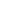 0,000,000,000,00